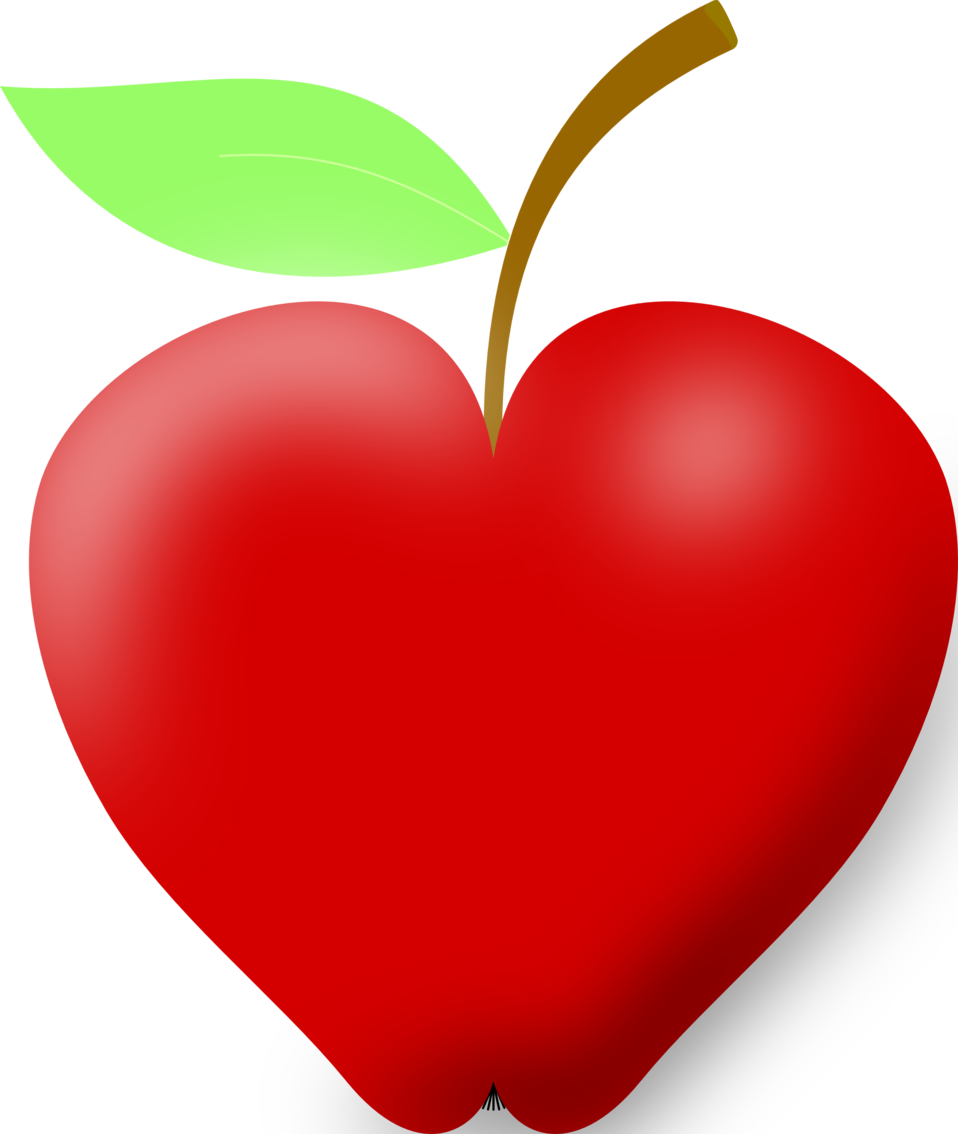 Grade 3 September GoalsReading:  Students will use close reading skills to review their summer reading selections and understand character development through the character’s traits, motivations and actions.  They will ask and answer questions to demonstrate an understanding of a text and be required to refer to the text as a basis for their answers.Writing:  Students will write a personal narrative to develop a significant event in their life that changed them or taught them an important lesson. Students will use dialogue and descriptions of actions, thoughts, and feelings to develop experiences and events. Math:  Students will represent and solve problems involving multiplication.  Students will use multiplication to solve word problems in situations involving equal groups, arrays, and measurement quantities.  Students will engage in math talk in whole class and small groups and be able to explain what strategies they used to solve word problems. Science: Getting Ready for Science- Students will understand Science inquiry tools, Science inquiry skills and the Scientific Method.  Students will need to understand the steps of the scientific method, inquiry tools, and how to apply inquiry skills used in science.Social Studies: Students will understand the important role geography plays within the world as we explore various communities.  They will be able to identify the seven continents as well as the five oceans of the world.